压力传感器32CP42-04●  应用：氢燃料电堆控制系统，监测氢气路压力●  典型特征：螺纹：3/8-24 UNF-2B材质：6061 AL建议对配接插件（插件：12065287-B、插针：12103881-L）●  技术规格：供电电压：5±0.25VDC供电电流：10mA MAX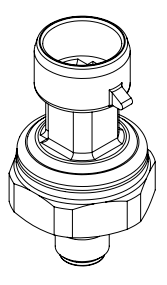 压力范围：1 ~ 25BarA耐压压力：5MPaA(10min)破坏压力：6MPaA工作温度：-40℃ ~ +125℃介质温度：-40℃ ~ +125℃输出电压：0.5 ~ 4.5V总误差带：初始（INITIAL）:±1%Vcc 全寿命(LIFE-CYCLE):±2%Vcc安装力矩：12±2Nm应用介质：氢气、空气●  输出特性图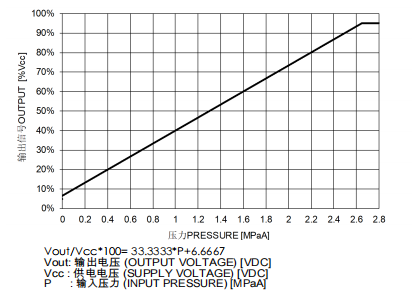 ●  电气连接图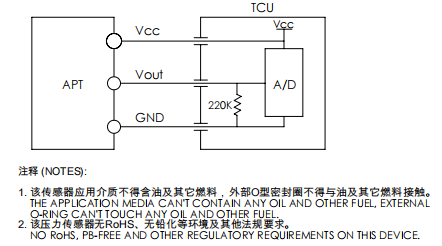 ●  外形尺寸图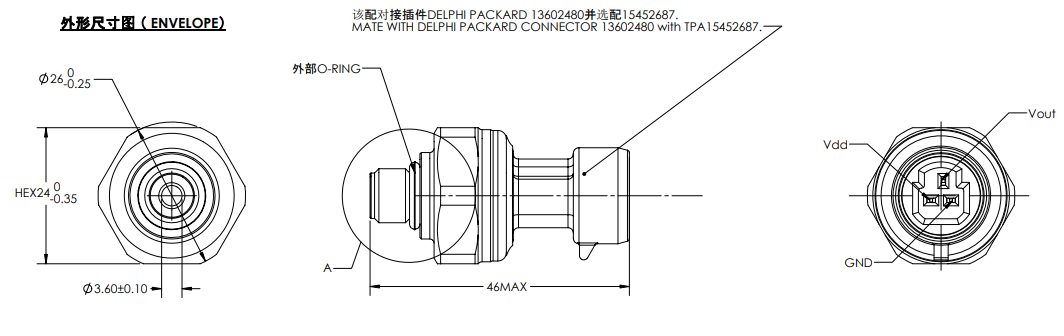 ●  安装孔尺寸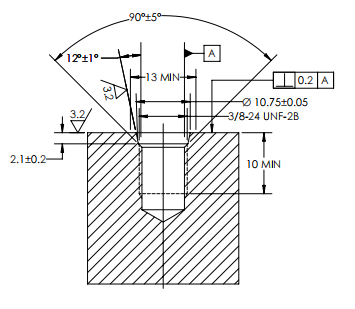 